HUP Pčelinjak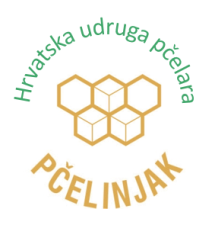 Njegoševa 10/1 , 10000 ZAGREB                                               Mob.:  098/1870-178                                                                  e-mail: predsjednik@pcelinjak.hrOIB: 57314858379Rn: HR 712484008 1135077745  RBAwww.pcelinjak.hr              PLAN RADA HUP PČELINJAK ZA 2025. GODINU Želja mi je da se što veći broj članova uključi u  rad Udruge jer jedino tako možemo biti još bolji nego do sada. S obzirom da su u rad Udruge aktivno uključeno svega par članova dostigli smo svoj vrhunac i bez uključivanja ostalih ne možemo dalje napredovati. Nadam se boljemu.I u 2025. godini prijavljivati ćemo se na razne natječaje, ovisno o tome kada, tko i pod kojim uvjetima ih raspisuje. Najvjerojatnije će se nastaviti projekti u Gradu Zagrebu-”Pčelarsko dežurstvo” i “Praćenje divljih životinja” odnosno “Edukacija građana”, kao i projekti u zatvorima i kaznionicama koje prijavljujemo na natječaj Ministarstva pravosuđa i uprave.Svakako ćemo sudjelovati u organizaciji pčelarskih škola ali ćemo i dalje educirati građane i naše potrošače o pčelama i pčelinjim proizvodima. Naglasak naših edukacija staviti ćemo na kvalitetu pčelinjih proizvoda i na klimatske promjene jer smatram da su nam u ovom trenutku to najveći problemi i izazovi.Svjetski dan pčele ćemo pokušati obilježiti, kako tom danu i dolikuje, usprkos problemima koji nam se pojavljuju u suradnji s Gradom Zagrebom. Postoje i alternativna rješenja a o tome će biti riječi kad i ako za to bude potrebe.Hrvatske znanstvenike po pitanju pčelarstva ćemo i dalje podržavati u njihovom radu a za uzvrat očekujemo prezentiranje rezultata njihovih istraživanja. Hrvatsko pčelarstvo može napredovati samo u sinergiji znanstvenika i praktičara.Uz sva moja nadanja i nastojanja i dalje nemamo vlastiti prostor za rad Udruge te ukoliko u ovoj godini to ne uspijemo riješiti nastaviti ćemo raditi na tome i u 2025. godini. Mišljenje sam da rješenje ovog problema nije moguće dok Gradom Zagrebom upravlja sadašnja gradska vlast jer je kod njih prisutno potpuno nerazumijevanje naših problema ali i nisu prepoznali vrijednost posla koji naša udruga odrađuje za Grad Zagreb.  Svi članovi trebaju radfiti na povećanju broja članstva. Natavi li članstvo rasti ovim tempom u 2025. godini imamo izgleda postati najbrojnija Udruga u Gradu Zagrebu. Osobno ću svakako raditi na tome. Prilika za povećanje članstva je na svakom događanju i manifestaciji na kojima sudjelujemo kao i u osobnim razgovorima sa kolegama pčelarima ali i sa ostalima zainteresiranima za rad Udruge. Dobar broj novih članova dolazi i iz pčelarskih škola čiji smo organizatori.Nadam se da ćemo i dalje uspijevati zauzimati veliki medijski prostor, tim više što nam je od 2023. godine u sklopu projekta Rezolucija zemlja, gdje smo partneri a u organizaciji Večernjeg lista, Večernji list postao medijski pokrovitelj HUP Pčelinjak i HPS-112. Večernji list je voljan surađivati i objavljivati članke o udruzi, ali uz sve aktivnosti koje imam ne stignem na tome raditi. Molim za pomoć članove.Neke veće planove za rad Udruge u ovom trenutku nemam jer sve ovisi o tome hoće li se i koliko ostali članovi Udruge uključiti u rad iste.U Zagrebu, 13.03.2024.                                                        Dražen Jerman                                                                                         predsjednik HUP Pčelinjak